This Forward Plan was published on 12 November 2019.  It will be published and updated on a monthly basis. 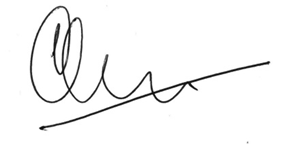 Signed Councillor D.B. OliverLeader of the Council, 12 November 2019Updated on 22 November 2019Key Decision / Non-Key DecisionDecision TakerDate to be takenConsultees and methodDocuments to be submitted to the decision taker in relation to the matter2Lead Officer / Member to make representations to / and the date to be submitted by To consider proposals for the water feature in Bexhill-on-Sea.Cabinet2 December 2019ReportJoe Powell Head of Housing and Community ServicesHousing and Community 01424 787530Joe.powell@rother.gov.ukCouncil Tax Reduction Scheme (Yearly Report)Cabinet2 December 2019ReportRobin VennardAssistant Director Resources01424 787711	Robin.vennard@rother.gov.uk To consider a number of changes to the Council’s administration and governance of the Community Infrastructure Levy (CIL).Cabinet2 December 2019ReportTim HicklingHead of Strategy & Planning 01424 787651tim.hickling@rother.gov.ukMedium Term Financial Plan 2020/21 to 2024/25Cabinet2 December 2019ReportRobin VennardAssistant Director Resources01424 787711Robin.vennard@rother.gov.ukTo consider how the Council’s can directly intervene in the housing market, as a developer, to accelerate housing delivery and increase overall housing supply through a Housing Development Programme.Cabinet2 December 2019ReportBen Hook Head of Acquisitions, Transformation and Regeneration01424 787860Ben.hook@rother.gov.ukTo consider any necessary amendments to the Council’s Constitution as a result of the UK Exit from the European Union (Brexit)Cabinet2 December 2019RDC officer EU Exit TeamNeighbouring East Sussex CouncilsReportLisa CooperDemocratic Services Manager01424 787813Lisa.cooper@rother.gov.uk To recommend to Council that the modifications to the DaSA Local Plan put forward by the Inspector are accepted for adoption by Full Council.Cabinet2 December 2019Two phases of local consultation;Planning inspectorate examination and associated public hearings.Report Tim HicklingHead of Strategy & Planning 01424 787651tim.hickling@rother.gov.ukTo consider the writing out of the Council’s accounts of irrecoverable debts in excess of £4,000.Cabinet2 December 2019Report Robin VennardAssistant Director Resources01424 787711Robin.vennard@rother.gov.ukTo reconsider the Climate Change Steering Group’s Terms of Reference to enable meetings to be held in the public domain.Cabinet2 December 2019Report Ben Hook Head of Acquisitions, Transformation and Regeneration01424 787860Ben.hook@rother.gov.ukTo consider the installation of fixed cameras in the Council Chamber and live webcasting of formal meetings.Cabinet2 December 2019ReportMalcolm JohnstonExecutive Director01424 787272Malcolm.johnston@rother.gov.ukTo consider the appointment of Cabinet Champions / SpokespersonsCabinet2 December 2019ReportCouncillor Doug OliverLeader of the Council07917845737cllr.doug.oliver@rother.gov.ukDraft Revenue Budget Proposals 2020/21Cabinet18 December 2019ReportRobin VennardAssistant Director Resources01424 787711Robin.vennard@rother.gov.ukTo receive the draft recommendations from the Overview and Scrutiny Committee on Service Level AgreementsCabinet18 December 2019Outside organisations in receipt of a Service Level Agreement; Councillor representatives; service officers.  Interviews / presentations.Reference from the OSCBen Hook Head of Acquisitions, Transformation and Regeneration01424 787860Ben.hook@rother.gov.ukPerformance Progress Report: Second Quarter 2019/20 – to receive any resulting recommendations, if any.Cabinet18 December 2019ReportBen HookHead of Acquisitions, Transformation and Regeneration01424 787860Ben.hook@rother.gov.ukTo consider a revised programme of works to restore, conserve and enhance the East Parade promenade features and public realm space in Bexhill.  Cabinet18 December 2019ReportJoe Powell Head of Housing and Community ServicesHousing and Community 01424 787530Joe.powell@rother.gov.ukBlackfriars UpdateCabinet13 January 2020ReportBen HookHead of Acquisitions, Transformation and Regeneration01424 787860Ben.hook@rother.gov.ukBexhill Leisure Centre UpdateCabinet13 January 2020Ben HookHead of Acquisitions, Transformation and Regeneration01424 787860Ben.hook@rother.gov.ukDigitising Payment ChannelsCabinet13 January 2020Ben HookHead of Acquisitions, Transformation and Regeneration01424 787860Ben.hook@rother.gov.ukTo consider whether to renew the Council’s SEE Charter for Elected Member DevelopmentCabinet13 January 2020The Member Development Task Group / ReportReference from the MDTGLisa CooperDemocratic Services Manager01424 787813Lisa.cooper@rother.gov.uk Street Naming and Numbering PolicyCabinet13 January 2020ReportBen HookHead of Acquisitions, Transformation and Regeneration01424 787860Ben.hook@rother.gov.ukOSC Ref: Key Performance Targets 2020/2021Cabinet10 February 2020ReportRobin VennardAssistant Director Resources01424 787711Robin.vennard@rother.gov.ukDraft Revenue Budget Proposals 2020/21Cabinet10 February 2020ReportRobin VennardAssistant Director Resources01424 787711Robin.vennard@rother.gov.ukCapital Programme 2019/20 to 2024/25 and Capital StrategyCabinet10 February 2020ReportRobin VennardAssistant Director Resources01424 787711Robin.vennard@rother.gov.ukEnvironmental Policy ProposalsCabinet10 February  2020ReportBen HookHead of Acquisitions, Transformation and Regeneration01424 787860Ben.hook@rother.gov.ukTreasury Management Strategy and Annual Investment StrategyCabinet10 February 2020ReportRobin VennardAssistant Director Resources01424 787711Robin.vennard@rother.gov.ukTo recommend to Council the Housing Allocations PolicyCabinet10 February 2020Current and potential housing needs applicants; Existing social housing tenants; local providers of social housing where the Council has nomination rights; Department Work & Pensions; Mental Health Services; ESCC; Neighbouring local authorities; Local organisations that support vulnerable groups that could be affected by changes to the policies; Finance; Housing Benefit & Council Tax; Parish / Town Councils; 	Customer Services; Legal Services; PlanningVia email link to questionnaire / newsletters / MyAlerts.ReportJoe Powell Head of Housing and Community ServicesHousing and Community 01424 787530Joe.powell@rother.gov.ukTo consider the award of Community Grants Round 2for 2019/20Cabinet9 March 2020Community Grants PanelReportBen HookHead of Acquisitions, Transformation and Regeneration01424 787860Ben.hook@rother.gov.uk